Safeguarding Adults - Raising a concern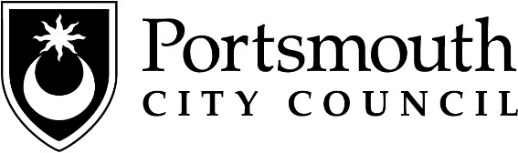 Please ensure this has first been reported to your line managerDetails of the Adult at RiskDetails of the Adult at RiskDetails of the Adult at RiskDetails of the Adult at RiskNameNHS Number (if known)Date of BirthContact Number EthnicityGenderAddressConsent given to make this referral?YES / NOAddressIf adult at risk has not given consent please state why notSection 42 Enquiry Threshold  (Care Act 2014)a) Does this person have care and support needs?                                                                  YES / NO                                 b) Is this person experiencing, or at risk of experiencing abuse or neglect                               YES / NO     c) As a result of their care and support needs, is this person unable to protect themselves?   YES / NOBrief Summary of the Concerns RaisedBrief Summary of the Concerns RaisedDate/time of incidentProvide a brief summary of the concern.Include the views and wishes of the individualProvide a list of actions taken so far to reduce risk (e.g. staff given additional training, police informed)Additional Required Information (please select the most appropriate answer)Additional Required Information (please select the most appropriate answer)Additional Required Information (please select the most appropriate answer)Additional Required Information (please select the most appropriate answer)Primary Support ReasonType of Risk Location of RiskType of Risk 2 (optional)Autism/Asperger'sSource of RiskAbout the Person Reporting the ConcernAbout the Person Reporting the ConcernAbout the Person Reporting the ConcernAbout the Person Reporting the ConcernNameJob titleContact number/emailEmployer